Дванадцяте березняУкраїнська моваКласна роботаТема: Морфологічна помилка. Іменник. Рід іменників. Паралельні родові форми іменника. (КОНСПЕКТ) + 1,2 впр.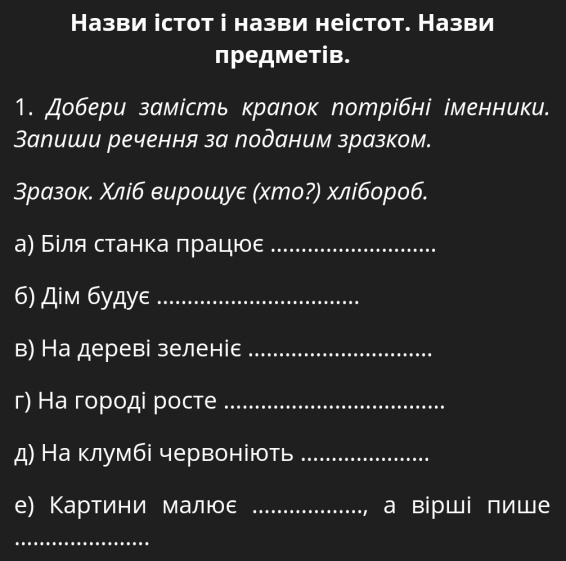 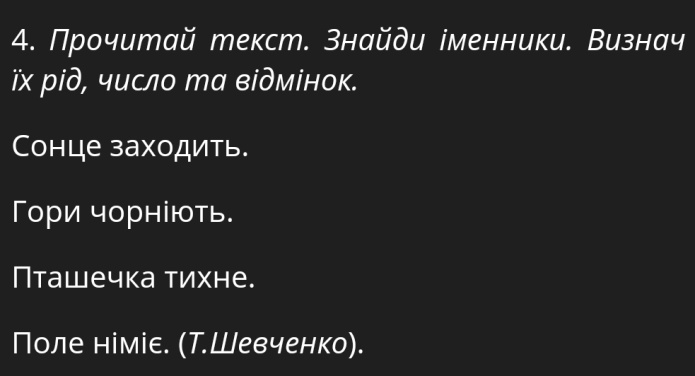 Д/з:Вивчити коспект, виконати 3,4 впр.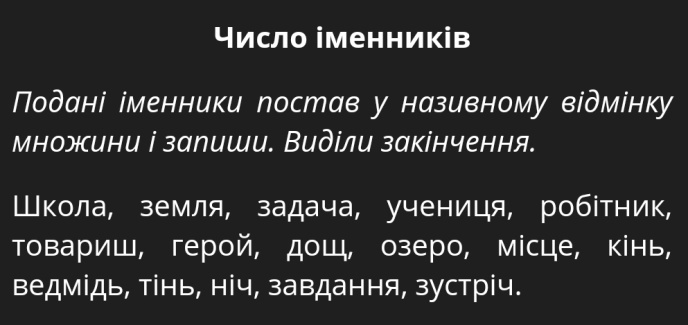 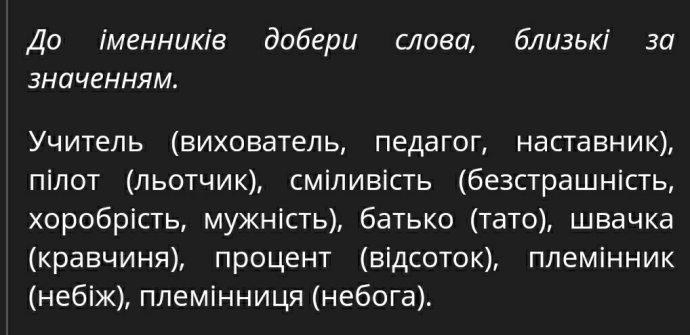 